OGÓLNOPOLSKI KONKURS EKOLOGIA W MOIM DOMUXIV EDYCJA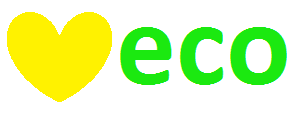 PATRONAT HONOROWY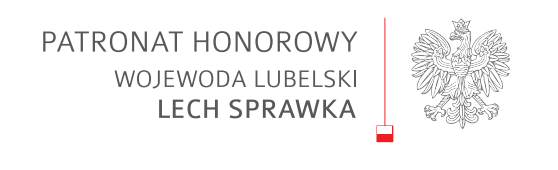 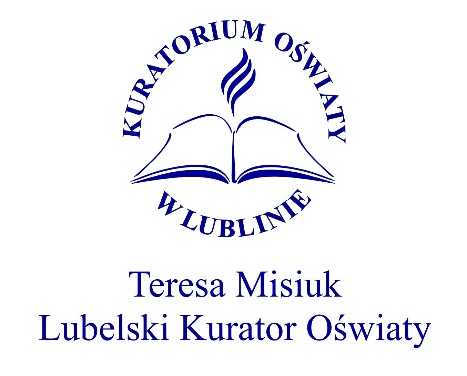 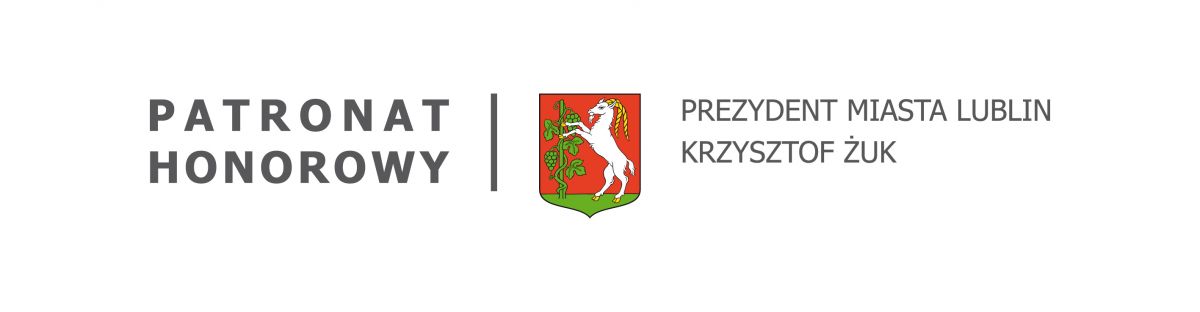 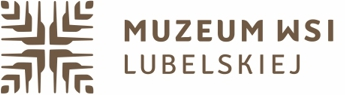 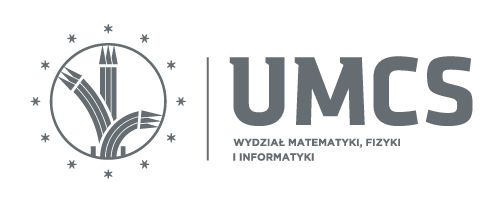 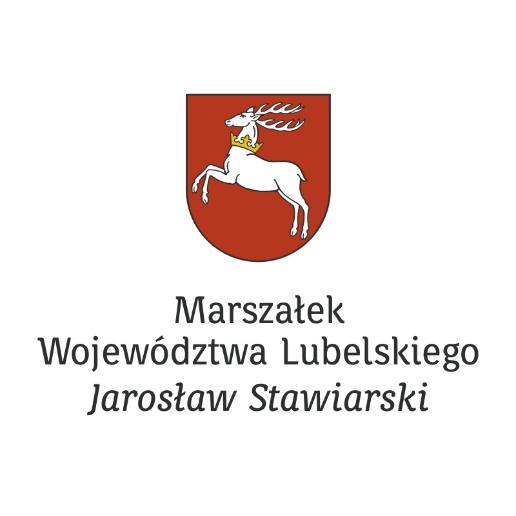 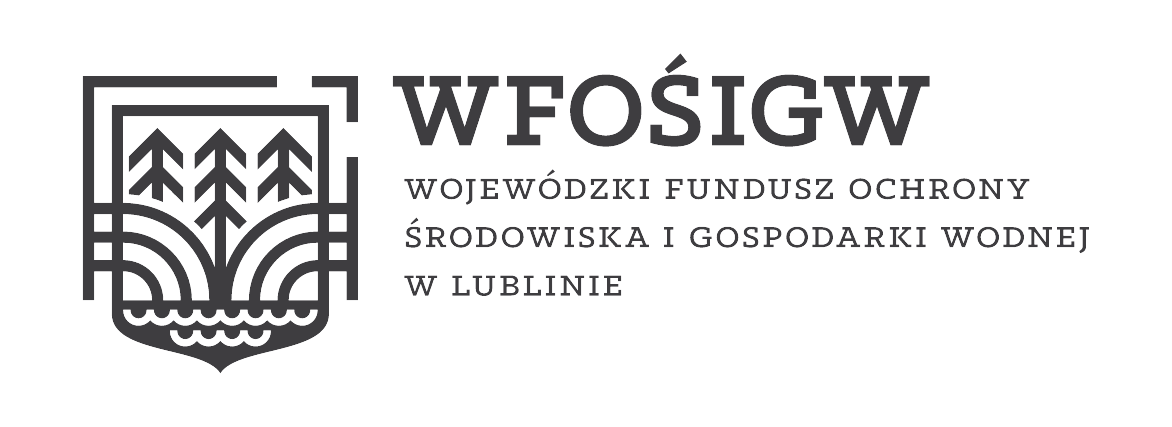 REGULAMIN XIV EDYCJI OGÓLNOPOLSKIEGO KONKURSU „EKOLOGIA W MOIM DOMU”Organizatorem XIV edycji konkursu „EKOLOGIA W MOIM DOMU” jest Szkoła Podstawowa nr 1 im. ks. Stanisława Konarskiego w Lublinie oraz Pedagogiczna Biblioteka Wojewódzka im. Komisji Edukacji Narodowej w Lublinie.Uzyskane Patronaty Honorowe Konkursu:Wojewoda Lubelski Lech Sprawka,Marszałek Województwa Lubelskiego Jarosław Stawiarski,Prezydent Miasta Lublin Krzysztof Żuk,Lubelski Kurator Oświaty Teresa Misiuk,Muzeum Wsi Lubelskiej - Dyrektor Bogna Bender-Motyka, Wydział  Matematyki, Fizyki i Informatyki UMCS - Dziekan dr hab. Monika Budzyńska, prof. UMCS,Fundusz Ochrony Środowiska i Gospodarki Wodnej w Lublinie – Prezes Zarządu dr hab. Grzegorz Grzywaczewski. Konkurs dotyczy zwyczajów ekologicznych panujących w domu ucznia - autora pracy konkursowej.Celem konkursu jest:rozwijanie zainteresowań wiedzą z zakresu przedmiotów przyrodniczych,kształtowanie świadomości i postaw proekologicznych,motywowanie uczniów do samodzielnej pracy poznawczej i twórczej,stwarzanie szans uczniom zainteresowanym ekologią na wymianę poglądów 
z rówieśnikami,promocja działań ekologicznych w najbliższym otoczeniu,poznanie procesu ewolucji domowych zwyczajów ekologicznych,akcentowanie znaczenia odpowiedzialności za środowisko naturalne,współpraca oraz wymiana doświadczeń nauczycieli z różnych regionów Polski.ORGANIZACJA KONKURSUKonkurs adresowany jest do uczniów szkół podstawowych: klasy I – III oraz klas IV-VIII.Uczniowie przygotowują prace indywidualnie w dwóch kategoriach: praca plastyczna (plakat lub komiks), praca multimedialna lub literacka (film, nagranie piosenki, wywiad, reportaż, prezentacja, wiersz).Dopuszcza się prace przygotowane w zespole dwuosobowym. Czas trwania filmu, wywiadu, reportażu – 6 minut. Czas trwania piosenki, fotoreportażu – 3 minuty. Prezentacja multimedialna wykonana w programie PowerPoint (25-30 slajdów,   odtwarzanie automatyczne, podanie bibliografii wykorzystanych źródeł - w tym adresów stron internetowych). Do konkursu szkoła może zgłosić maksymalnie 6 prac, po trzy w każdej kategorii. Prace, które nie spełnią wymogów formalnych, zostaną odrzucone. Organizator zastrzega sobie prawo do wyłączenia z udziału w konkursie prac o niskiej jakości technicznej.Organizator nie bierze odpowiedzialności za ewentualne uszkodzenia lub zniszczenia niewłaściwie zabezpieczonych prac.Uczestnicy konkursu zobowiązani są do składania oryginalnych i samodzielnie wykonanych  prac, respektujących prawa autorskie.Prawa autorskie do nadesłanych prac przechodzą na własność Szkoły Podstawowej nr 1 im. ks. Stanisława Konarskiego; prace mogą być wykorzystywane w celach promocyjnych.Organizator zastrzega sobie prawo publikowania i reprodukowania prac konkursowych bez wypłacania honorariów autorskich.Organizator zastrzega sobie prawo do zmian w regulaminie konkursu, a o ewentualnych zmianach poinformuje wszystkich uczestników.Wszelkie informacje o konkursie oraz komunikaty komisji będą dostępne na stronie internetowej Szkoły Podstawowej nr 1 im. ks. Stanisława Konarskiego w Lublinie:  (http://sp1.lublin.eu). Warunkiem uczestnictwa w konkursie jest:indywidualne przygotowanie przez ucznia tylko jednej pracy,dołączenie do pracy każdego z uczestników: Karty zgłoszenia (załącznik nr 1); Zgody rodzica/opiekuna prawnego niepełnoletniego autora pracy na uczestnictwo 
w konkursie oraz przetwarzanie danych osobowych lub Zgody pełnoletniego uczestnika na przetwarzanie danych osobowych (załącznik nr 2); Zgody pełnoletniego uczestnika lub rodzica/opiekuna prawnego niepełnoletniego autora pracy na rozpowszechnianie wizerunku (załącznik nr 3), Zgody uczestnika pełnoletniego lub rodzica/opiekuna prawnego niepełnoletniego autora pracy na rozpowszechnianie nadesłanej pracy (załącznik nr 4), Klauzuli informacyjnej dla uczestników, rodziców/opiekunów prawnych niepełnoletnich uczestników (załącznik nr 5), Oświadczenia pełnoletniego uczestnika lub rodzica/opiekuna prawnego niepełnoletniego autora pracy o zapoznaniu się z regulaminem Konkursu oraz klauzulą informacyjną (załącznik nr 6) - według zamieszczonych wzorów,przekazanie „Kart zgłoszeń” oraz prac uczniów tylko i wyłącznie przez szkołę, do której uczęszcza uczestnik.Prace należy przesłać do dnia 31 października 2021 r. (decyduje data stempla pocztowego) na adres:Szkoła Podstawowa nr 1 im. ks. Stanisława Konarskiego w Lublinieul. Kunickiego 116, 20 - 436 Lublinz dopiskiem Ogólnopolski Konkurs „Ekologia w moim domu”Niezależne jury wyłoni finalistów konkursu. Uroczysty finał konkursu odbędzie się 
 w listopadzie 2021 roku w Sali teatralnej Szkoły Podstawowej nr 1 im. ks. Stanisława
 Konarskiego w Lublinie.Wyniki zostaną opublikowane na stronie internetowej Pedagogicznej Wojewódzkiej im. Komisji Edukacji Narodowej w Lublinie (http://ken.pbw.lublin.pl) oraz Szkoły Podstawowej nr 1 im. ks. Stanisława Konarskiego w Lublinie (http://sp1.lublin.eu). O szczegółach uroczystości laureaci i przygotowujący ich nauczyciele zostaną powiadomieni drogą telefoniczną.Nagrody zostaną wręczone laureatom podczas finału konkursu. W przypadku niestawienia się na finał konkursu nagrody będą wysłane pocztą za zgodą laureata i na jego koszt.Adres e-mail do organizatorów konkursu: poczta@sp1.lublin.euTelefon do Szkoły Podstawowej nr 1 im. ks. Stanisława Konarskiego w Lublinie: 
      81744 06 07. SERDECZNIE ZAPRASZAMY DO UDZIAŁU W KONKURSIEZałącznik nr 1:( pieczęć szkoły)                                        KARTA ZGŁOSZENIAUDZIAŁU W XIV EDYCJI OGÓLNOPOLSKIEGO KONKURSU„EKOLOGIA W MOIM DOMU”  Organizowanego przez Szkołę Podstawową nr 1 im. ks. Stanisława Konarskiego 
w LublinieProsimy wypełnić pismem drukowanym Imię i nazwisko ucznia/uczniów: ...........................................................................................            klasa: .....…Tytuł zgłoszonej pracy:…………………………………………………………………Imię i nazwisko nauczyciela, pod kierunkiem, którego powstała Praca konkursowa:……………….………………..............................................................
nauczany przedmiot: ............................................................................Nazwa i adres szkoły: ……………………………………………………………..……………………………………………………………………………………..telefon: ........................................................ email:………………………………..województwo: .....................................…………….                                                                                    ………………………………..                                                                                 (podpis dyrektora lub nauczyciela) Załącznik nr 2Zgoda rodzica/opiekuna prawnego autora pracy na uczestnictwo w konkursie oraz przetwarzanie danych osobowych*Wyrażam zgodę na udział mojego dziecka w XIV edycji Ogólnopolskiego Konkursu „Ekologia 
w moim domu” oraz na przetwarzanie, w celach związanych z jego organizacją i ogłoszeniem wyników, danych osobowych w postaci imienia, nazwiska, klasy oraz nazwy szkoły, do której uczęszcza dziecko.                                                     ……………………….........................................................…                                                 data i czytelny podpis rodzica/opiekuna prawnego autora pracy * Zgoda wymagana w przypadku uczestników niepełnoletnichlubZgoda pełnoletniego uczestnika na przetwarzanie danych osobowychWyrażam zgodę na przetwarzanie moich danych osobowych w postaci imienia, nazwiska, klasy oraz nazwy szkoły, do której uczęszczam oraz informacji o moich osiągnięciach w celach związanych 
z organizacją XIV edycji Ogólnopolskiego Konkursu „Ekologia w moim domu”.                                                                             ........................................................…                                                                    data i czytelny podpis pełnoletniego uczestnika Załącznik nr 3Zgoda rodzica/opiekuna prawnego autora pracy lub pełnoletniego uczestnika na rozpowszechnianie wizerunkuWyrażam zgodę na nieodpłatne wykorzystanie wizerunku mojego dziecka/mojego w celach informacyjnych oraz promocyjnych w związku z organizacją XIV edycji Ogólnopolskiego Konkursu „Ekologia w moim domu” poprzez rozpowszechnianie wizerunku: (prosimy zaznaczyć znak X w kratce) na stronie internetowej Szkoły Podstawowej nr 1 im. ks. Stanisława Konarskiego w Lublinie,  na stronie internetowej Pedagogicznej Biblioteki Wojewódzkiej im. Komisji Edukacji Narodowej 
w Lublinie,w sprawozdaniach do patronów honorowych.                                        ..........................................................……………….. data i czytelny podpis rodzica/opiekuna prawnego autora pracy lub pełnoletniego uczestnikaZałącznik nr 4:Zgoda rodzica/opiekuna prawnego autora pracy lub pełnoletniego uczestnika na rozpowszechnianie nadesłanej pracyOświadczam, że nadesłana praca została wykonana wyłącznie przez moje dziecko/przeze mnie 
i w żadnej części nie narusza praw autorskich osób trzecich i nie była przedstawiana wcześniej 
w innych konkursach. Przekazuję nieodpłatnie Organizatorom Konkursu prawa autorskie do nadesłanej pracy oraz wyrażam zgodę na rozpowszechnianie przesłanej pracy.                                                      ..........................................................…  data i czytelny podpis rodzica/opiekuna prawnego autora pracy lub pełnoletniego uczestnikaZałącznik nr 5: Klauzula informacyjna dla uczestników, rodziców/opiekunów prawnych uczestnika Zgodnie 
z art. 14 Rozporządzenia Parlamentu Europejskiego i Rady (UE) 2016/679 z dnia 27 kwietnia 2016 r. w sprawie ochrony osób fizycznych w związku z przetwarzaniem danych osobowych i w sprawie swobodnego przepływu takich danych oraz uchylenia dyrektywy 95/46/WE (Dziennik Urzędowy Unii Europejskiej L 119/1) (RODO) – informuję, że:Administratorem Państwa danych osobowych przetwarzanych w związku z organizacją
XIV edycji Ogólnopolskiego Konkursu „Ekologia w moim domu” jest Szkoła Podstawowa nr 1 im. ks. Stanisława Konarskiego w Lublinie, ul. Kunickiego 116, 20-436 Lublin.Został wyznaczony Inspektor Ochrony Danych, z którym można się kontaktować 
w sprawie ochrony swoich danych osobowych pod adresem e-mail: sp1@iod.lublin.eu lub pisemnie na adres Administratora danych.Dane osobowe uczestnika konkursu (imię, nazwisko, klasa, nazwa szkoły), jego opiekuna/nauczyciela (imię i nazwisko, nauczany przedmiot) zawarte w dokumentacji zgłoszeniowej konkursu oraz wizerunek uczestnika i rodzica/opiekuna prawnego będą przetwarzane w celach związanych z przeprowadzeniem oraz promocją XIV edycji Ogólnopolskiego Konkursu „Ekologia w moim domu”, zwanego dalej konkursem a następnie w celach archiwizacyjnych.Dane osobowe Pani/Pana/dziecka zostały pozyskane z formularza zgłoszeniowego do konkursu, który został przekazany przez szkołę dokonującą zgłoszenia.Podstawą prawną przetwarzania danych osobowych jest zgoda na przetwarzanie danych osobowych wyrażona zgodnie z art. 6 ust. 1 lit. a RODO oraz art. 81 ustawy z dnia 4 lutego 1994 r. o prawie autorskim i prawach pokrewnych - w zakresie rozpowszechniania wizerunku w celu promowania wydarzenia na stronie internetowej jednostki oraz w mediach społecznościowych oraz Jednolity Rzeczowy Wykaz Akt Jednostek oświatowych miasta Lublin stanowiący załącznik nr. 2 do zarządzenia 75/4/2017 Prezydenta Miasta Lublin z dnia 19 kwietnia 2017 r. „W sprawie wprowadzenia normatywów kancelaryjno-archiwalnych 
w jednostkach oświatowych miasta Lublin” w zakresie obowiązku archiwizacyjnego.Zgoda na przetwarzanie danych osobowych uczestnika konkursu w postaci imienia, nazwiska oraz informacji na temat szkoły, której uczestnik jest uczniem jest dobrowolnym, ale koniecznym warunkiem udziału w konkursie. Zgoda na rozpowszechnianie wizerunku uczestnika konkursu ma charakter dobrowolny i nie wpływa na możliwość udziału dziecka 
w konkursie. Powyższe zgody mogą być w każdym czasie cofnięte. Wycofanie zgody nie ma wpływu na zgodność przetwarzania, którego dokonano przed jej cofnięciem.Dane będą przetwarzane do zakończenia działań związanych z organizacją konkursu lub wycofania przez Panią/Pana zgody a następnie przechowywane w celu archiwalnym, przez okres 5 lat.Odbiorcami danych osobowych mogą być: Kuratorium Oświaty w Lublinie, Urząd Miasta Lublin, Pedagogiczna Biblioteka Wojewódzka im. Komisji Edukacji Narodowej w Lublinie oraz Patroni Honorowi konkursu.Dane osobowe nie będą podlegać automatycznym sposobom przetwarzania danych opierających się na zautomatyzowanym podejmowaniu decyzji, w szczególności nie będą podlegać profilowaniu.W związku z przetwarzaniem Państwa danych osobowych, przysługują Pani/Panu następujące prawa: prawo dostępu do danych osobowych;prawo żądania sprostowania/poprawienia danych osobowych;prawo żądania usunięcia danych osobowych w przypadkach określonych w art. 17 RODO; d. prawo żądania ograniczenia przetwarzania danych osobowych, w przypadkach określonych w art. 18 RODO;prawo wyrażenia sprzeciwu wobec przetwarzania Pani/Pana danych osobowych 
w przypadkach określonych w art. 21 RODO;prawo do cofnięcia zgody na przetwarzanie danych osobowych;prawo do wniesienia skargi do Prezesa Urzędu Ochrony Danych Osobowych, w sytuacji, gdy uzna Pani/Pan, że przetwarzanie danych osobowych narusza przepisy RODO.  Załącznik nr 6:Oświadczenie rodzica/opiekuna prawnego autora pracy lub pełnoletniego uczestnika
o zapoznaniu się z regulaminem Konkursu oraz klauzulą informacyjną Oświadczam, że zapoznałem/am się z regulaminem oraz klauzulą informacyjną XIV edycji Ogólnopolskiego Konkursu „Ekologia w moim domu” oraz akceptuję warunki Konkursu.                                          .........................................................………………….   data i czytelny podpis rodzica/opiekuna prawnego autora pracy lub pełnoletniego uczestnika